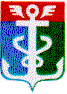 РОССИЙСКАЯ ФЕДЕРАЦИЯ
ПРИМОРСКИЙ КРАЙ
ДУМА НАХОДКИНСКОГО ГОРОДСКОГО ОКРУГАРЕШЕНИЕ27.10.2021                                                                                                                      № 970                 О награждении Почетной грамотой и Благодарственным письмом Думы Находкинского городского округаДума Находкинского городского округаР Е Ш И Л А:Наградить Почетной грамотой Думы Находкинского городского округа:1) Нестеренко Валерия Павловича, заслуженного работника культуры Российской Федерации, руководителя муниципального автономного учреждения культуры «Центр культуры» Находкинского городского округа;2) Николаева Евгения Николаевича, инженера отдела информационных систем общества с ограниченной ответственностью «Находкинское пассажирское АТП»;3) Зинову Татьяну Сергеевну, водителя общества с ограниченной ответственностью «Центр развития спорта»;4) Перевалова Василия Геннадьевича, слесаря по ремонту автомобилей общества с ограниченной ответственностью «Находкинское пассажирское АТП»;5) Крылова Александра Евгеньевича, старшего лейтенанта полиции, инспектора группы по исполнению административного законодательства отдельной роты дорожно-патрульной службы государственной инспекции безопасности дорожного движения ОМВД России по г. Находка;6) Исупова Александра Сергеевича, капитана полиции, старшего инспектора отдела по вопросам миграции ОМВД России по г. Находка;7) Нехорошева Дмитрия Юрьевича, старшего лейтенанта полиции, оперуполномоченного отделения по розыску лиц отдела уголовного розыска ОМВД России по г. Находка.Наградить Благодарственным письмом Думы Находкинского городского округа:1) Джавадова Мамеда Гюлага Оглы, водителя общества с ограниченной ответственностью «Центр развития спорта»;2) Стрижкина Николая Владимировича, водителя общества с ограниченной ответственностью «Находкинский автотранспортный Альянс»;3) Хромоногих Александра Дмитриевича, водителя общества с ограниченной ответственностью «Ориент-Авто»;4) Барановского Николая Геннадьевича, жителя Находкинского городского округа;5) Чернова Михаила Викторовича, жителя Находкинского городского округа;6) Харчевникова Игоря Анатольевича, жителя Находкинского городского округа;7) Авдеева Валерия Сергеевича, жителя Находкинского городского округа;8) Золотарёва Владимира Ильича, жителя Находкинского городского округа;9) Доброштанову Анастасию Александровну, младшего лейтенанта полиции, участкового уполномоченного полиции отдела участковых уполномоченных полиции и по делам несовершеннолетних ОМВД России по г. Находка;10) Панконину Ольгу Викторовну, старшего прапорщика полиции, младшего инспектора (службы) спецчасти группы режима специального приемника для содержания лиц, подвергнутых административному аресту ОМВД России по г. Находка;11) Щербакова Сергея Дмитриевича, младшего сержанта полиции полицейского отделения № 2 взвода № 2 отдельной роты патрульно-постовой службы полиции ОМВД России по г. Находка. 3. Настоящее решение вступает в силу со дня его принятия.Председатель Думы                                                                                          А.А. Киселев27 октября 2021 года№ 970